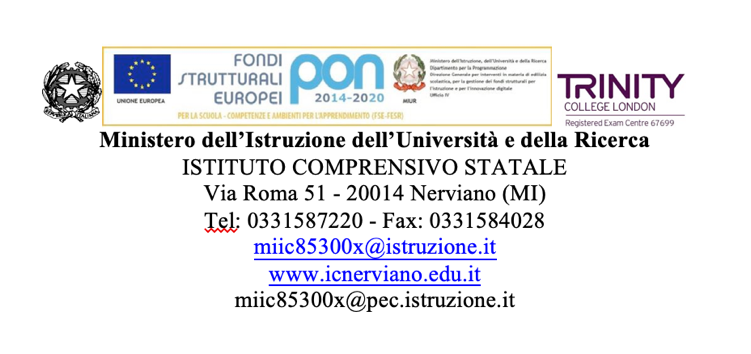 			Ai Genitori	Ai Docenti Scuola secondaria 	All’Albo 	All’Albo dei plessi interessati	LORO SEDIoggetto: Indizione elezioni e convocazione assemblea dei genitori per l’elezione dei rappresentanti nel Consiglio di Classe.IL DIRIGENTE SCOLASTICOVISTO	            l’art. 5 Decreto Legislativo 16 aprile 1994 n. 297. VISTA		l’Ordinanza Ministeriale n. 215 del 15 luglio 1991 relativa alle elezioni degli organi collegiali a livello di Circolo e successive modifiche e integrazioni.VISTA	            la delibera del Consiglio di Istituto che indica le modalità di votazione, quelle di                         costituzione del seggio e l’orario di apertura e chiusura del medesimo.D E C R E T Al’indizione delle elezioni dei rappresentanti dei genitori nei Consigli di Classe dell’I.C. di Nerviano (MI) per mercoledì 13 ottobre 2021C O N V O C Aper ciascuna classe delle scuole secondarie di I° grado di questo Istituto Comprensivo, l’assemblea dei genitori, via Meet, per il giorno 12 ottobre 2021 alle ore 17,00 per procedere secondo le modalità successivamente indicate, all’elezione di 4 rappresentanti dei genitori per ciascuna classe in seno ai Consigli di Classe.Ogni singola Assemblea, presieduta dai docenti a ciò delegati, inizierà i lavori alle ore 17,00 attenendosi alla seguente procedura:ore 17,00 - 18,00:	1) Esposizione situazione di partenza ed esposizione della programmazione                                          annuale   compresi le uscite didattiche;			2) Comunicazione introduttiva alle elezioni;3) Raccolta adesioni disponibilità, anche   mediante   sorteggio   da effettuare tra gli elettori presenti dichiaratisi disponibili, per la costituzione dei seggi. Una volta noti i nominativi si provvederà alla costituzione dei seggi elettorali con la seguente composizione: 1 Presidente - 2 scrutatori.Con successiva comunicazione saranno fornite indicazione sulle misure di prevenzione del contagio da COVID19. Nerviano, 4 ottobre 2021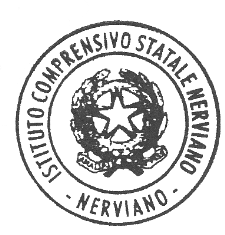                                                                                       IL DIRIGENTE SCOLASTICO REGGENTE                                                                                                            Felice Cimmino                    Firma autografa sostituita a mezzo stampa                                ai sensi dell’art. 3, co. 2 D.Lgs 39/93 DA CONSEGNARE ALL’INSEGNANTE DI CLASSE ENTRO VENERDI’ 08/10/2021ALUNNO ______________________________ CL. _____ SEZ: _____ SCUOLA SECONDARIA I°                             (cognome e nome)GRADO  per ricevuta convocazione ELEZIONI GENITORI – Consiglio di Classe.DATA ___________________ FIRMA PER RICEVUTA __________________________(tagliando da staccare e consegnare all’insegnante di classe)Scuola secondaria di primo grado Giorno 13/10/2021ore 16,45 (I turno) secondo tabella allegata:  Costituzione ed insediamento del seggio elettorale  Inizio operazioni di voto. Si precisa che è possibile esprimere due preferenze e che il voto va espresso scrivendo sulla scheda elettorale il Cognome e il Nome del genitore prescelto.Ciascun elettore deve   esibire al momento   del voto un valido documento di   riconoscimento. (in   mancanza   di documento la votazione può avvenire solo in caso di riconoscimento diretto da parte di uno dei membri del seggio elettorale).Giorno 13/10/2021         ore 17,45 (II turno) secondo tabella allegata:  Costituzione ed insediamento del seggio elettorale  Inizio operazioni di voto. Si precisa che è possibile esprimere due preferenze e che il voto va espresso scrivendo sulla scheda elettorale il Cognome e il Nome del genitore prescelto.Ciascun elettore deve   esibire al momento   del voto un valido documento di   riconoscimento. (in   mancanza   di documento la votazione può avvenire solo in caso di riconoscimento diretto da parte di uno dei membri del seggio elettorale).Giorno 13/10/2021 Ore 18,45Chiusura delle votazioni.Constatata l’assenza nel locale   del seggio, di elettori che non abbiano votato, inizio delle operazioni di spoglio dei voti.Proclamazione del rappresentante dei genitori eletto a far parte del Consiglio di  classe.ScuolaDataOrari scaglionamentiSpaziVia Diaz13/10/21Classi prime e classi 2A,2B,2C,2D dalle 16,45 alle 17,45Classi 2E, 2F, 2G e classi terze dalle 17,45 alle 18,45.aula mensa del plesso secondaria. 